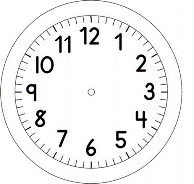 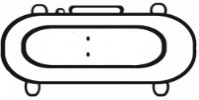 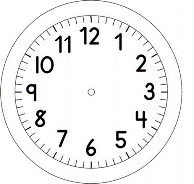 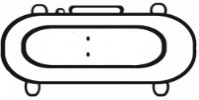 CIÊNCIAS: SERES VIVOSCIRCULE OS SERES VIVOS QUE VOCÊ CONSEGUE ENCONTRAR NESSA IMAGEM.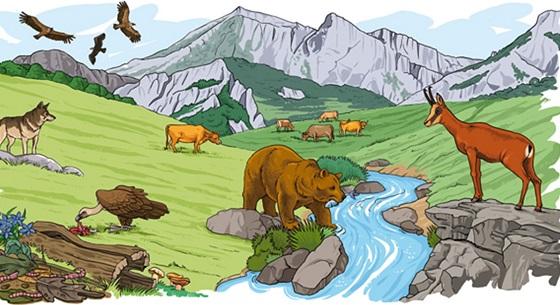 EXPLIQUE COM SUAS PALAVRAS O QUE É UM SER VIVO.-----------------------------------------------------------------------------------------------------------------------------------------------------------------------------------------------------------------------------------------------------------------------------------VAMOS COMPARAR UM SER VIVO DE UM COMPONENTE NÃO VIVO.PARA ISSO VOCÊ VAI PRECISAR DE:UMA PEDRA PEQUENA;TRÊS SEMENTES DE FEIJÃO;DOIS COPINHOS PLÁSTICOS OU DOIS VASOS;TERRA;ÁGUA;COMO FAZER:1º NUMERE OS COPOS OU VASOS (1 E 2)COLOQUE UM POUCO DE TERRA EM CADA UM DELES.2º EM SEGUIDA, PONHA UM POUCO DE ÁGUA SOBRE A TERRA. NÃO PRECISA ENCHARCAR.3º NO POTE OU VASO 1, COLOQUE A PEDRA. NO POTE OU VASO 2, COLOQUE AS SEMENTES DE FEIJÃO E CUBRA AS SEMENTES COM UM POUCO DE TERRA.4º OBSERVE DURANTE 7 DIAS.DESENHE O QUE VOCÊ ACHA QUE VAI ACONTECER COM A PEDRA E AS SEMENTES APÓS 7 DIAS.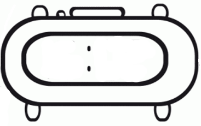 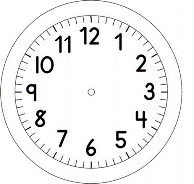 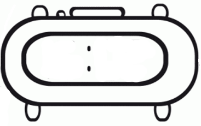 